                              DOLKOT®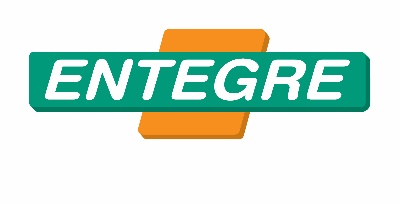 CEMENT-BASED ADHESIVE MORTARThermal Insulation Board Adhesion Mortar with High Performance and Polymer AdditiveFIELD OF APPLICATIONUsed for affixing polystyrene and STONEWOOL plates on surfaces such as rough and fine plaster, concrete, brick, etc.CHARACTERISTICSIdeal for affixing XPS, EPS and STONEWOOL.Provides high adhesion performance.It has polymer additives.APPLICATIONSURFACE PREPARATIONThe surface of application shall always be free of materials such as form oil, dust, paint, etc.Moving parts with low adherence shall be moved away from the surface.You may advance to application after dampening the surface.PREPARATION AND APPLICATION OF THE MORTARA proper water amount shall be put inside the mixing container (6-6.75 l water/25 kg bag).Powder material shall be added and mixed with hand mixer at low speed.After resting for 5 minutes, the plaster shall be mixed until achieving a homogeneous mixture.Mortar shall be applied to edges of the thermal insulation board as a frame with a width of 4-5 cm and a thickness of 1 cm. A suitable amount of mortar shall be placed to the points in the central areas.Plates are affixed to the floor with a suitable pressure.On plastered surfaces, mortar is taken with a toothed trowel and affixed on the thermal insulation board.Mechanical plugling is performed when the mortar is cured adequately.CONSUMPTION4-5 kg/m² (average).TECHNICAL DATAPACKAGING AND STORAGEAvailable in 25 kg polyethylene-reinforced paper bags, delivered in pallets or as sling-bags upon request. It is recommended that the product shall be consumed in 1 year from the date of manufacture if stored in its original package without opening the package under dry, frost free conditions and is stacked as maximum 8 bags, and in 1 week after opening the package. Package shall be tightly closed when it is not used.RECOMMENDATIONS•	No other materials (lime, cement, gypsum, etc.) shall be added to the prepared mortar.•	Mortar shall not be used again by mixing with water or dry mortar if its application time has expired.•	It is recommended that the application shall be performed between +5°C and +35°C.•	It shall not be applied on frozen surfaces.•	Do not apply under direct sunlight.•	Do not go beyond the application field and the rules.•	Do not inhale it directly. Wash your eyes with plenty of water in case of contact with eyes, seek medical attention if required.•	For detailed information, please request the safety data sheet.•	Contact us for your technical questions and for your questions about all other application conditions.CERTIFICATE OF CONFORMITYTS 13566 / June 2013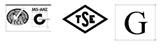       Ministry of Public Works Pos. No: 04,480Hollow Bulk Density of Fresh Mortar, kg/m³≥ 1000Average Compressive Strength, N/mm²> 6Average Bending Strength, N/mm²> 2Adherence Strength(Adhesion Force to the Bottom Layer), N/mm²≥ 0.5Adherence Strength (Adhesion Force to the Thermal Insulation Board ), N/mm²≥ 0.08Water Absorption, 30 minutes later, g≤ 5Water Absorption, 240 minutes later, g≤ 10Class of Reaction To FireA1Grain Size Over 1 mmMax 1.0%